Lutte : origine et évolutionSi les Jeux Olympiques sont une petite histoire de l'humanité, la lutte en constitue le préambule. En effet, lors de la naissance des Jeux d'Olympie, la lutte était déjà un sport antique.Considérée, à raison, comme le premier sport de compétition, la lutte apparaît d'ailleurs sur des peintures rupestres égyptiennes datant de quelques 5 000 ans. Elle figurait également au programme des premiers Jeux, en 776 avant J.-C., soit plus de deux millénaires après, et devait par la suite devenir le principal sport des Jeux d'Olympie.Après une absence de 1 500 ans, en 1896, les premiers Jeux Olympiques de l'ère moderne furent organisés et la lutte y tint à nouveau le premier rôle. Les organisateurs, désireux de s'inscrire dans la lignée de leurs ancêtres, se tournèrent naturellement vers le sport qui avait connu une si grande popularité dans la majeure partie du monde antique, de la Grèce à la Chine en passant par l'Assyrie, Babylone, l'Inde et le Japon.La lutte fut donc ressuscitée sous l'appellation de lutte gréco-romaine, car elle était la forme la plus fidèle de la lutte telle que pratiquée dans la Grèce et la Rome antiques.En lutte gréco-romaine, les athlètes ne sont autorisés à utiliser que leurs bras et la partie supérieure de leur corps pour combattre et à ne saisir que ces mêmes parties du corps chez leurs adversaires. D'un point de vue historique, l'effet était réussi.Toutefois, à cette même époque, la Grande-Bretagne et les Etats-Unis étaient balayés par une forme de lutte moins stricte, connue sous le nom de " catch as catch can ". Ce spectacle professionnel jouissait d'une très forte popularité, particulièrement lors des fêtes foraines et festivals.En 1904, après l'avoir baptisée " lutte libre ", les organisateurs des Jeux Olympiques ajoutèrent cette forme de lutte au programme. Désormais, les lutteurs pouvaient utiliser leurs jambes pour pousser, soulever et faire des crocs-en-jambe, et étaient également autorisés à saisir leurs adversaires par le haut comme le bas du corpsEt les femmes dans tout ça ? Considérées comme plus fragiles que les hommes, les lutteuses ont longtemps été écartées des compétitions de haut niveau. En 2004, elles sont enfin autorisées à combattre lors des Jeux Olympiques. A Athènes, 2 française en ont bien profité : Anna Gomis, (catégorie moins de 55 kilos) et Lise Legrand (en moins de 63 kilos) ont remporté les premières médailles de bronze olympique de l'histoire (féminine) de ce sport. 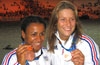 Sport de combatUn sport de combat appartient à une famille d'activités sportives proposant le plus souvent comme forme compétitive un affrontement entre deux combattants (appelé duel).Sport de combat et art martial La notion de "sport de combat" est distincte de celle d'art martial, même si certaines disciplines présentent les deux facettes.Un art martial est, par définition, un « art de guerre ». Du fait de la dangerosité potentielle, il est impossible d'en organiser des compétitions sauf aménagements pour en faire un sport de combat.Un sport de combat possède des règles visant notamment à garantir l'intégrité physique. Ils font très souvent l'objet de compétitions (d’opposition), et ont alors un arbitre pour faire appliquer les règles. Le sport de combat s'éloigne donc d'un côté du combat réel, mais d'un autre côté, permet de se confronter à un adversaire ayant des réactions imprévisibles et dans un bon esprit sportif (fair-play et respect). Il est évident aussi qu'un compétiteur même moyen face à un agresseur même très violent mais sans entrainement aura des avantages indéniables et son sport deviendra donc analogue à un art martial.La LUTTE : Une discipline qui défie le temps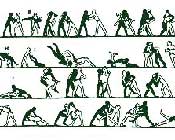 Beaucoup d'historiens cherchent les origines de la lutte en Chine ou en Afrique. Approche erronée, tous les peuples à toutes les époques ont pratiqué une forme de lutte. Le poème de Gilgamesh, à l'époque des Sumériens, constitue le premier écrit sur l'existence de tournois de lutte.
Le premier manuel technique de lutte a été retrouvé, en Egypte sur un bas relief d'une sépulture de la Vème dynastie (2470-2320 avant JC). D'autres fresques ont été découvertes sur les tombeaux de Beni Hassan, ou de Séthi.Les récits et les représentations qu'elle a inspirés, prouvent qu'elle a connu un essor en Grèce ancienne. 
Les Hellènes, l'avait élevée au rang de Science et d'Art. D'emblée, elle est incluse dans le pentathlon des premiers jeux olympiques, puis introduite comme discipline indépendante en 776 avant JC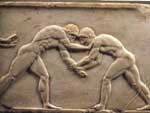 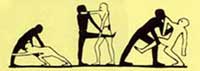 La lutte, c'est le combat de deux personnes, corps à corps, chacun des adversaires cherchant à vaincre la résistance de l'autre par des actions technique, tactiques en employant aussi tout son potentiel physique et psychique. Son origine traditionnelle en fait un sport universel, riche de passion, de technique de tactique. Ce sport est pratiqué dans le monde entier car non assujetti à des infrastructures et un équipement technologique lourd; (armes, vélo, bateau, piscine, combinaison high-tech). Des pays "pauvres" peuvent rivaliser avec des pays riches. L'homme seul est au centre de la pratique. De ce fait la concurrence internationale est forte. 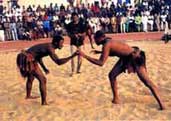 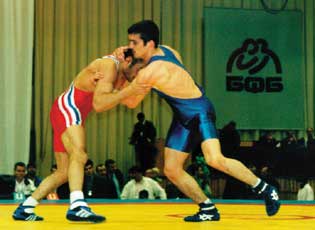 La fédération internationale de lutte est après l'athlétisme, une de celles qui compte le plus de pays affiliés. Aux Jeux Olympiques d'Atlanta en 1996, le porte drapeau de la nation américaine était un lutteur, Bruce BAUMGARTNER. Le porte drapeau de la Russie était un lutteur Alexandre KARELINE. En 2000, Rulon Gardner, champion Olympique à Sydney, a été élu sportif américain de l'année devant le cycliste Lance Armstrong et l'athlète Mickael Johnson.En l'an 2000, la lutte comme discipline sportive a fait la preuve de plus de 4500 ans d'existence. Plus de 4500 ans de recherche technique et tactique et de transmission de savoirs. En l'an 2000, à l'aube du 3ème Millénaire, la lutte se pratique aussi en Champagne-Ardenne, au sein de clubs de villes, de villages ou de quartiers, mais aussi comme discipline à fort impact pédagogique en milieu scolaire primaire et secondaire.